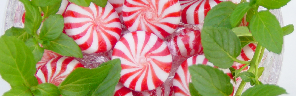 Peppermint UsesEnergizing Blend for diffuser, bath, or sprayUse: 10 drops of Orange Essential Oil6 drops of Peppermint Essential OilFor bath preparations: dilute mixture with 1-2 ounces of carrier oil like Sweet Almond Oil and add to bath*for this remedy, dilute and test a little of the oil on your hand to ensure no unknown skin sensitivity exists	*do not touch to eyes, wash hands after useFor room spray: dilute with water as desired and mist around room to add energizing fragrance.  